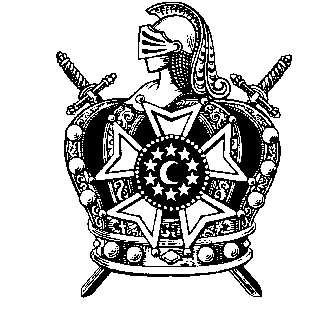 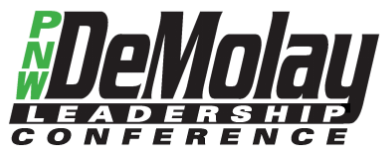 In this Chapter Meeting, you and your chapter members will accomplish the following: Welcome The Heart of DeMolayWeekly Goals BREAKReview Conference Projects  Work Time